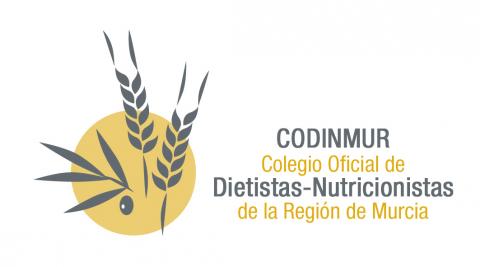 SOLICITUD CURSO DE RENALNOMBRE Y APELLIDOS:DNI:Nº DE COLEGIADO (EN CASO DE SERLO):PRECOLEGIADO:DIPLOMADO/GRADUADO EN NUTRICIÓN HUMANA Y DIETÉTICA:OTRAS CATEGIRÍAS SANITARIAS:TARIFAS:Colegiados :20 EurosDietistas-Nutricionistas no colegiados: 30 EurosAlumnos del grado: 15 EurosPrecolegiados: 10 EurosOtros profesionales sanitarios: 40 EurosREALIZAR INGRESO EN LA SIGUIENTE CUENTA:Entidad bancaria: Banco SabadellIBAN / BIC: ES36 0081 1016 1300 0148 7057 / BSAB ESBBNota importante: tras realizar ingreso adjuntar el justificante a tesorero@codinmur.es con el cuerpo del mensaje “curso patología renal”